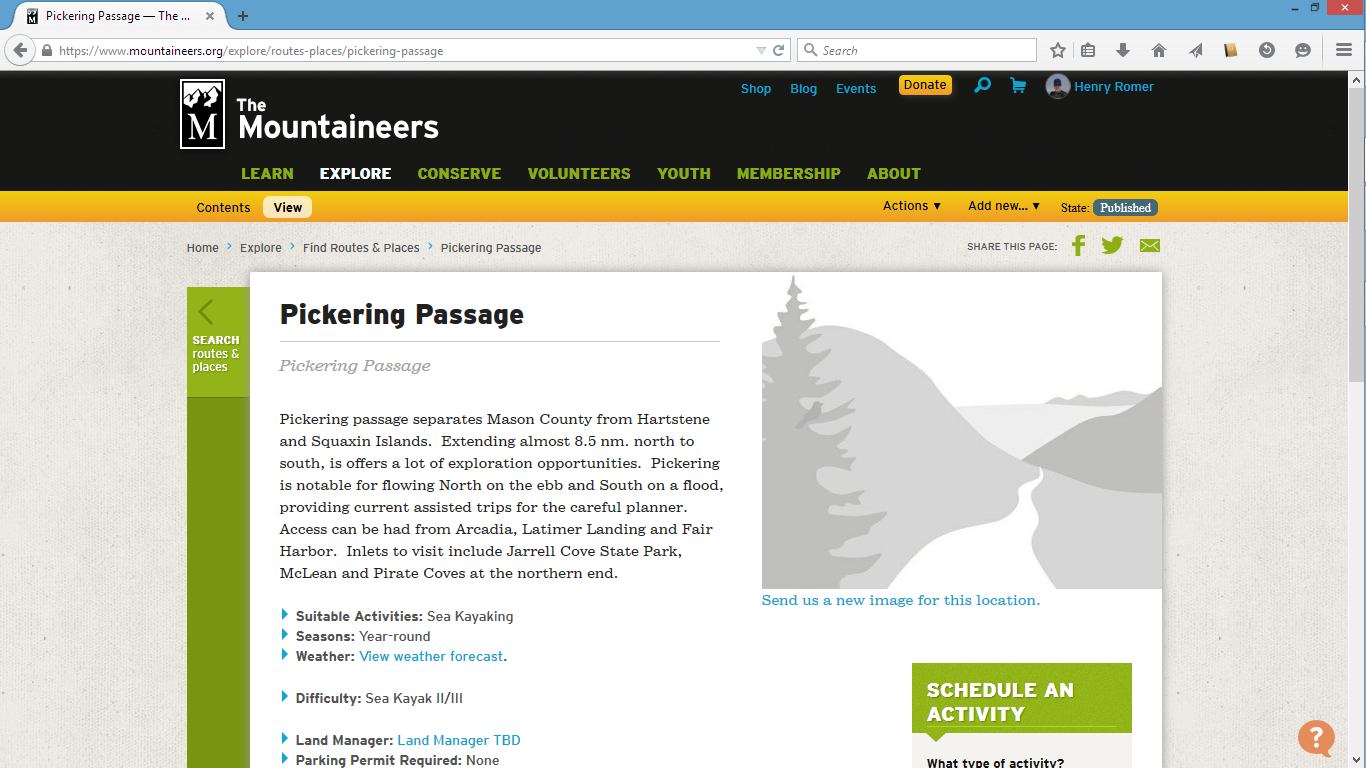                                                                                         Step 1: Pick a route/place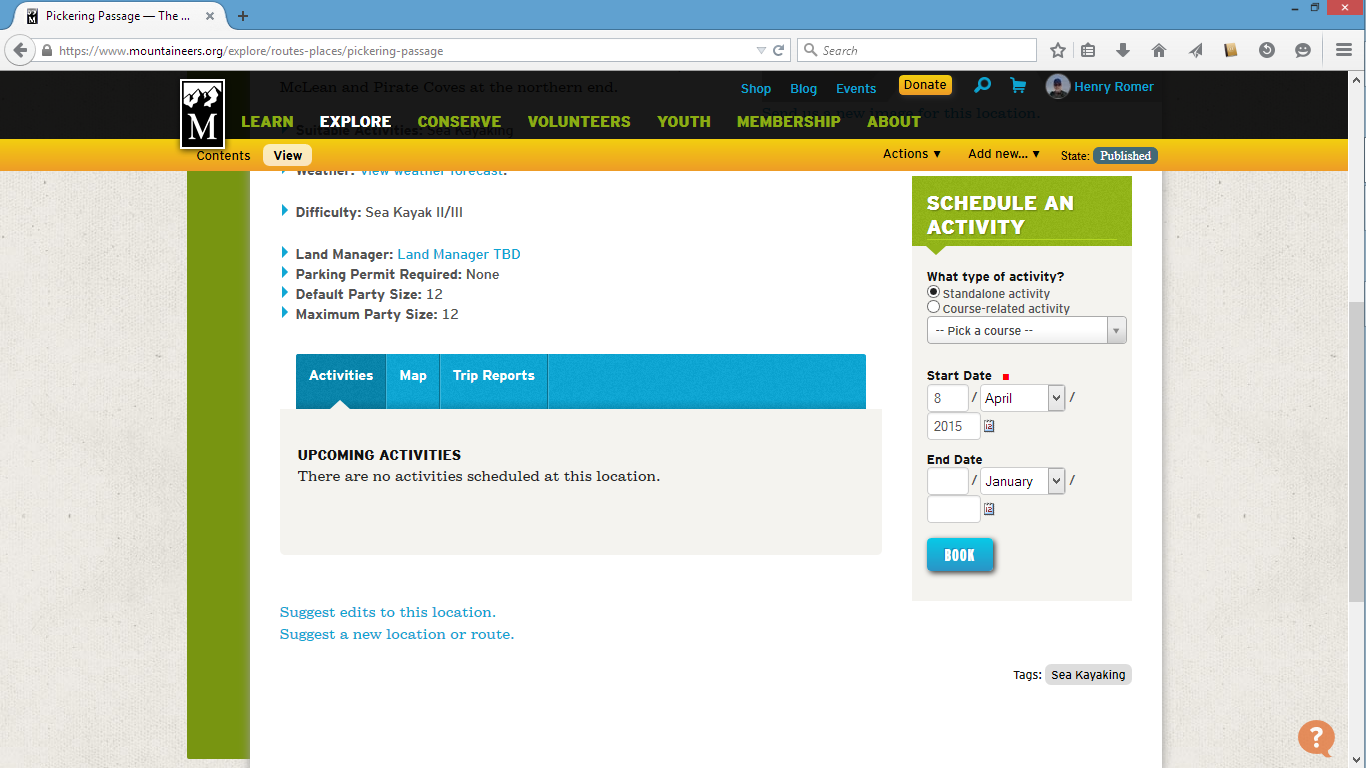                                                                                            Step 2:  Pick a date                                                                                                                                                                         27 June                                                                                                                                                                          27 June                                                                                                                                     This will show other activities for this Route/Place                                                                                                                                                                  Book                                                                            			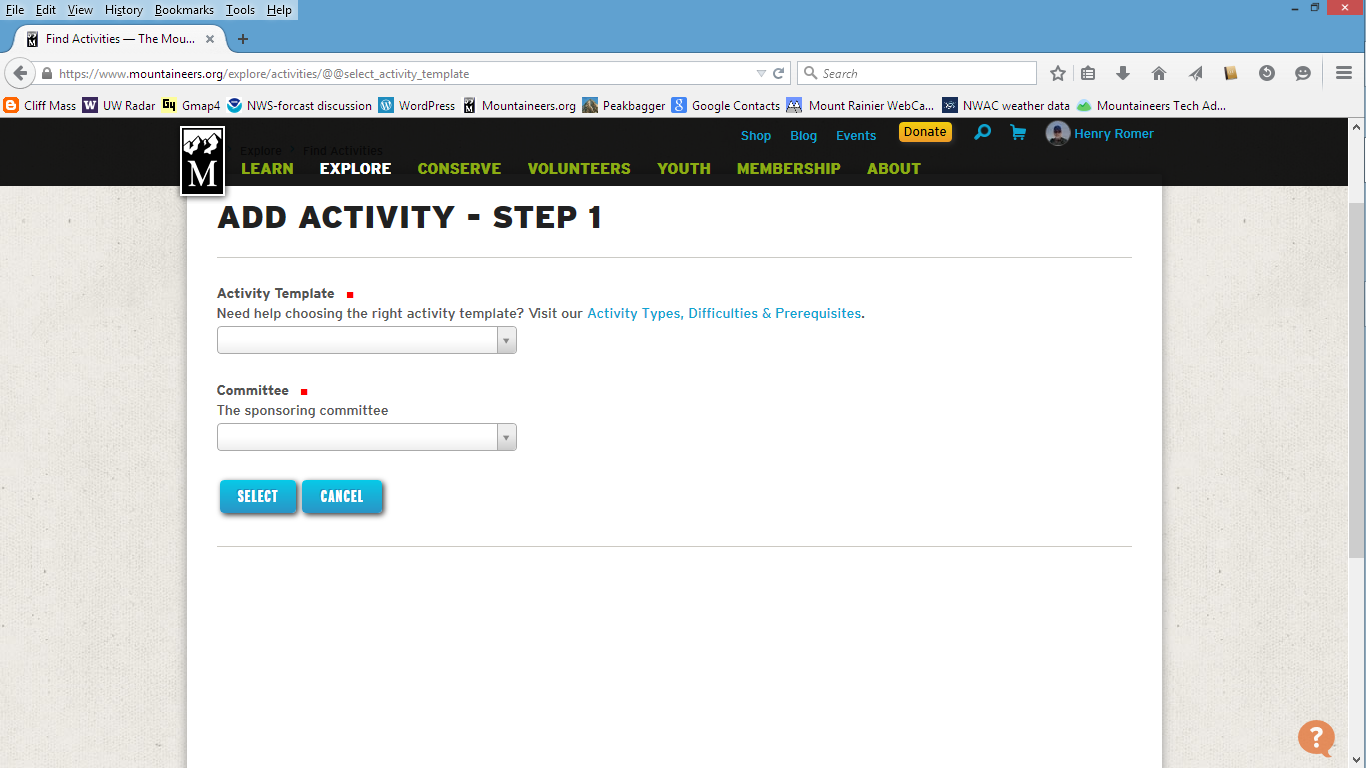                                                                                                Select “Sea Kayak”                                                                                               Olympia Sea Kayak Committee                                                                                        Select to continue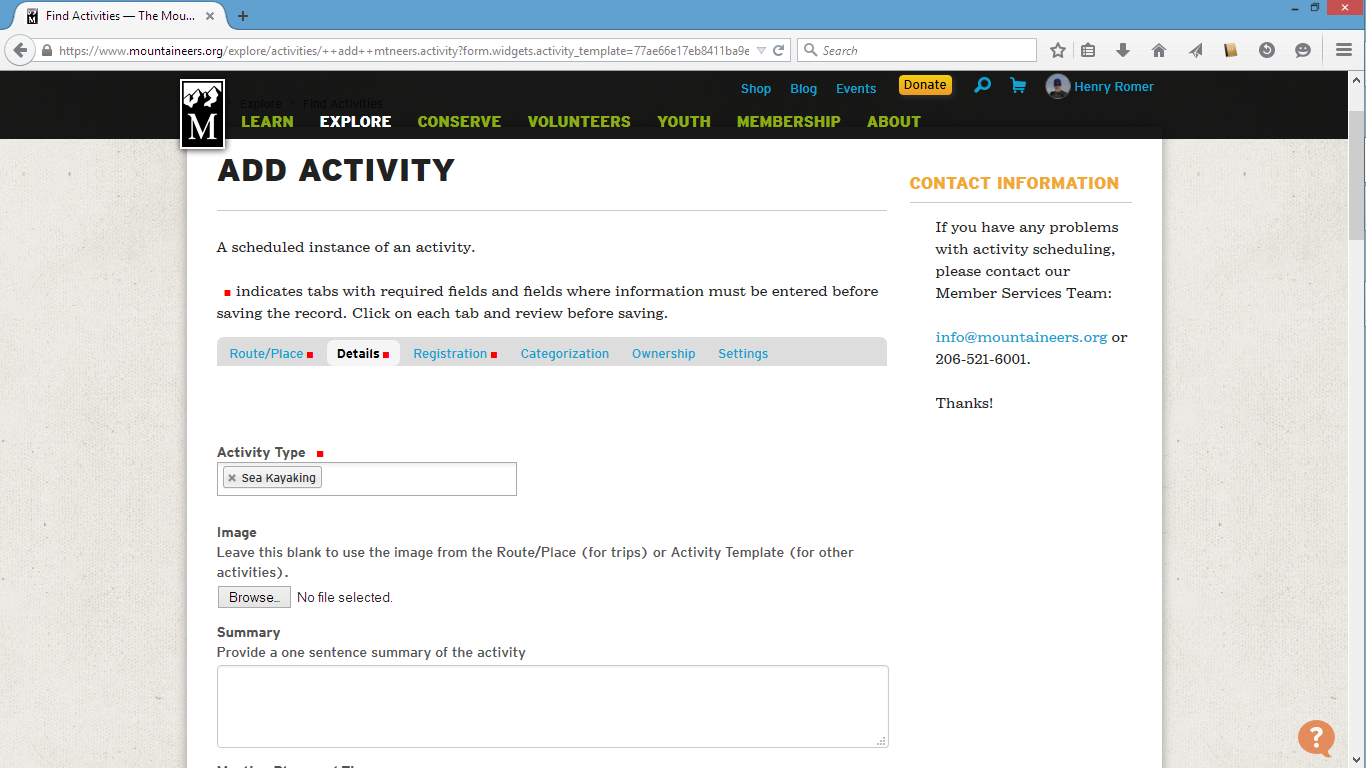                                                                             You can import a different picture here                                           Pickering  Passage, SK II, 8 nm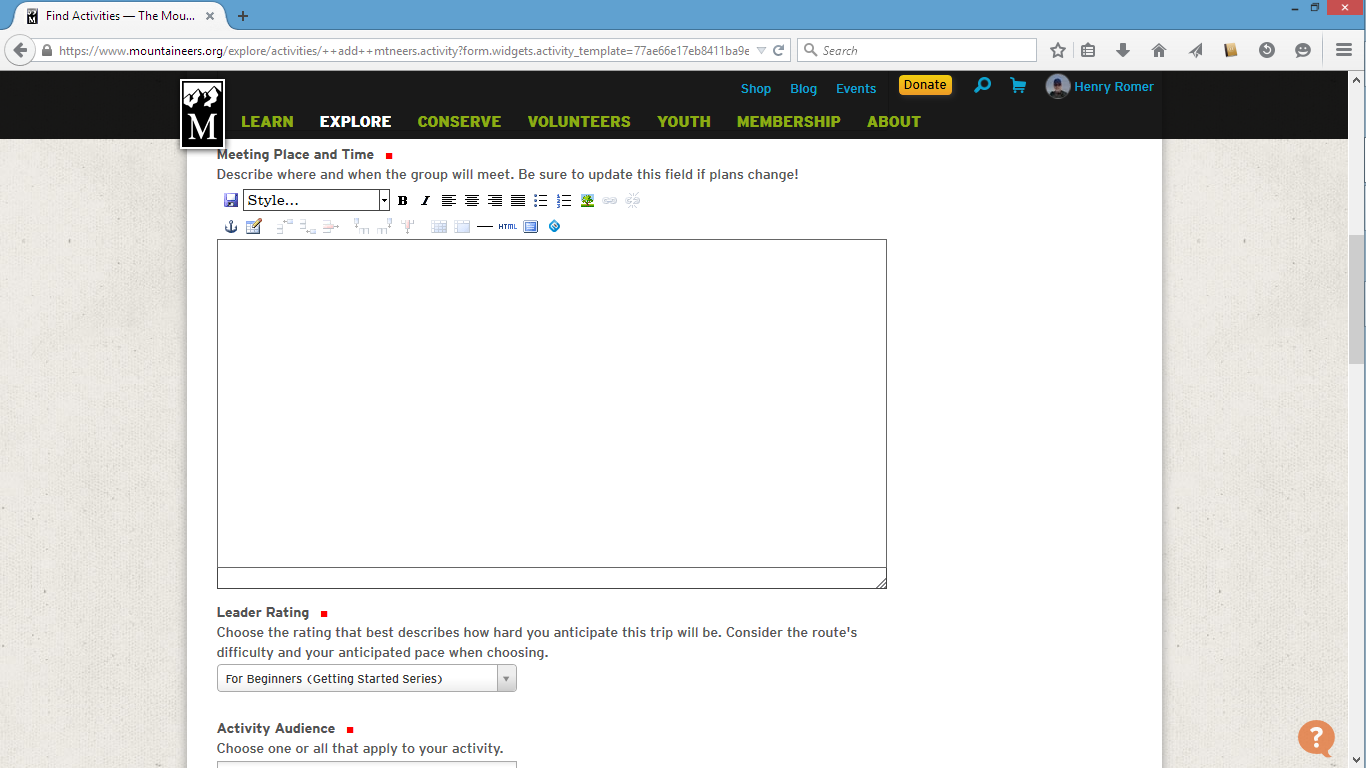                                            Arcadia Launch Ramp, 9 am                                                                                             Easy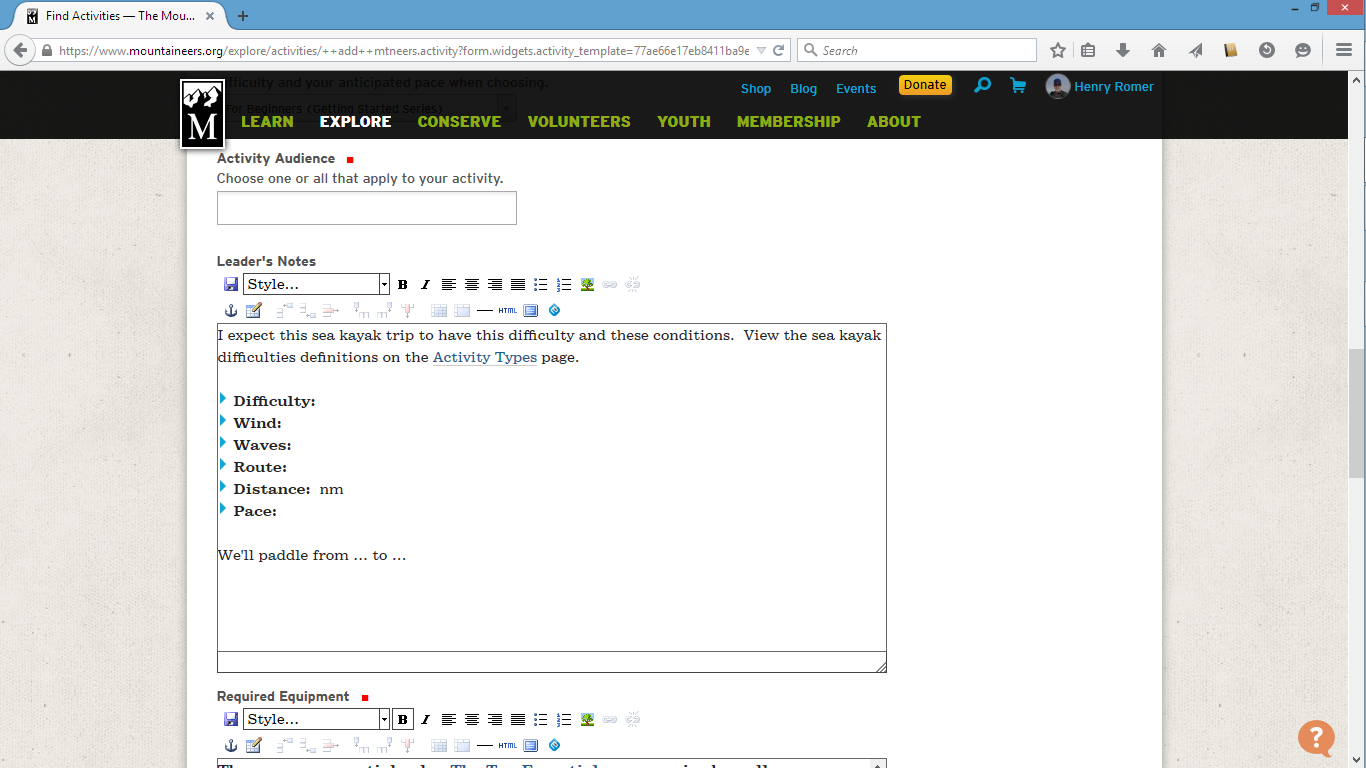                                                                                             Adults                                                                 SK II, 8 nm.  We will head north from Arcadia to the                                                                 Hartstene Island Bridge and explore lower Pickering                                                                 Passage.  This is an experience paddle, suitable for                                                                 this year’s Basic Class students.  Priority will be given                                                                     to Olympia students.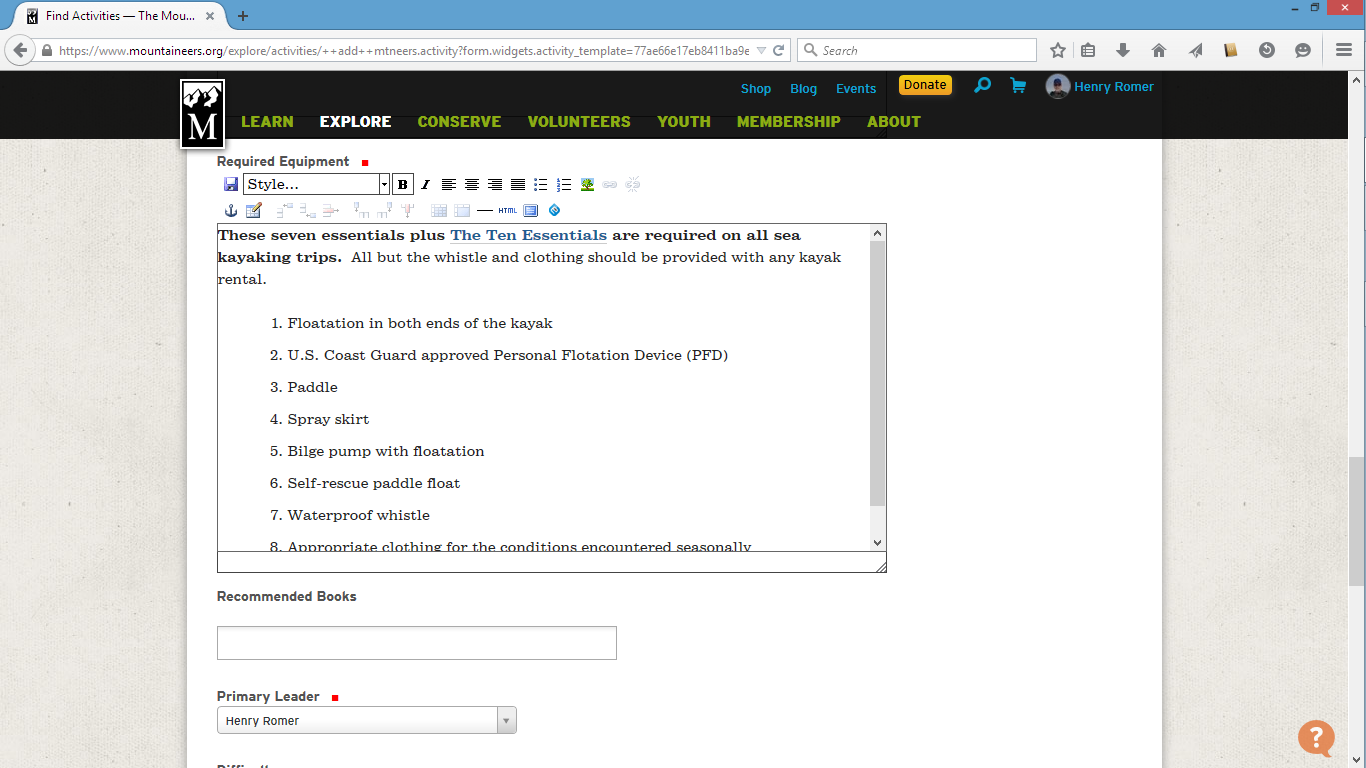                                                                                                Add anything if desired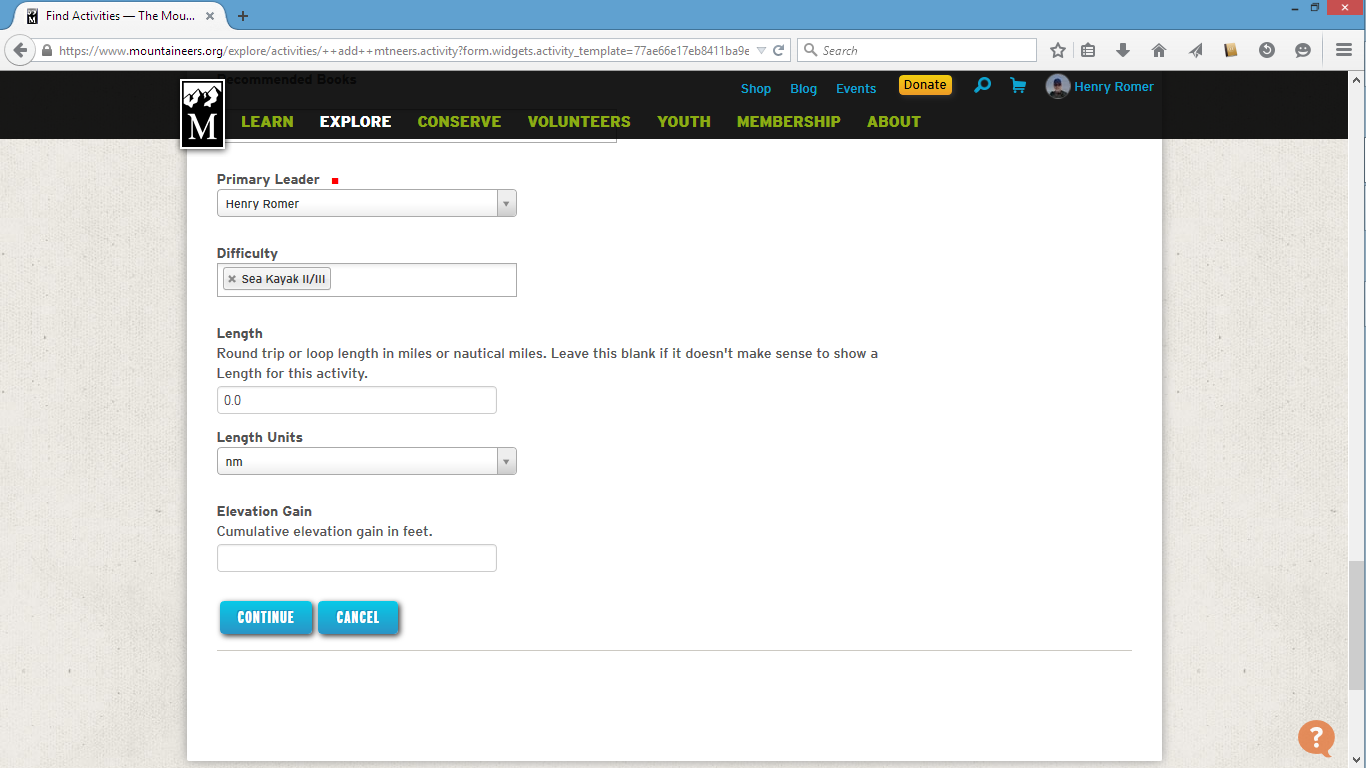                                                                                               Delete default for this route and select SK II                                                                                               8.0                                                                                             Continue to next section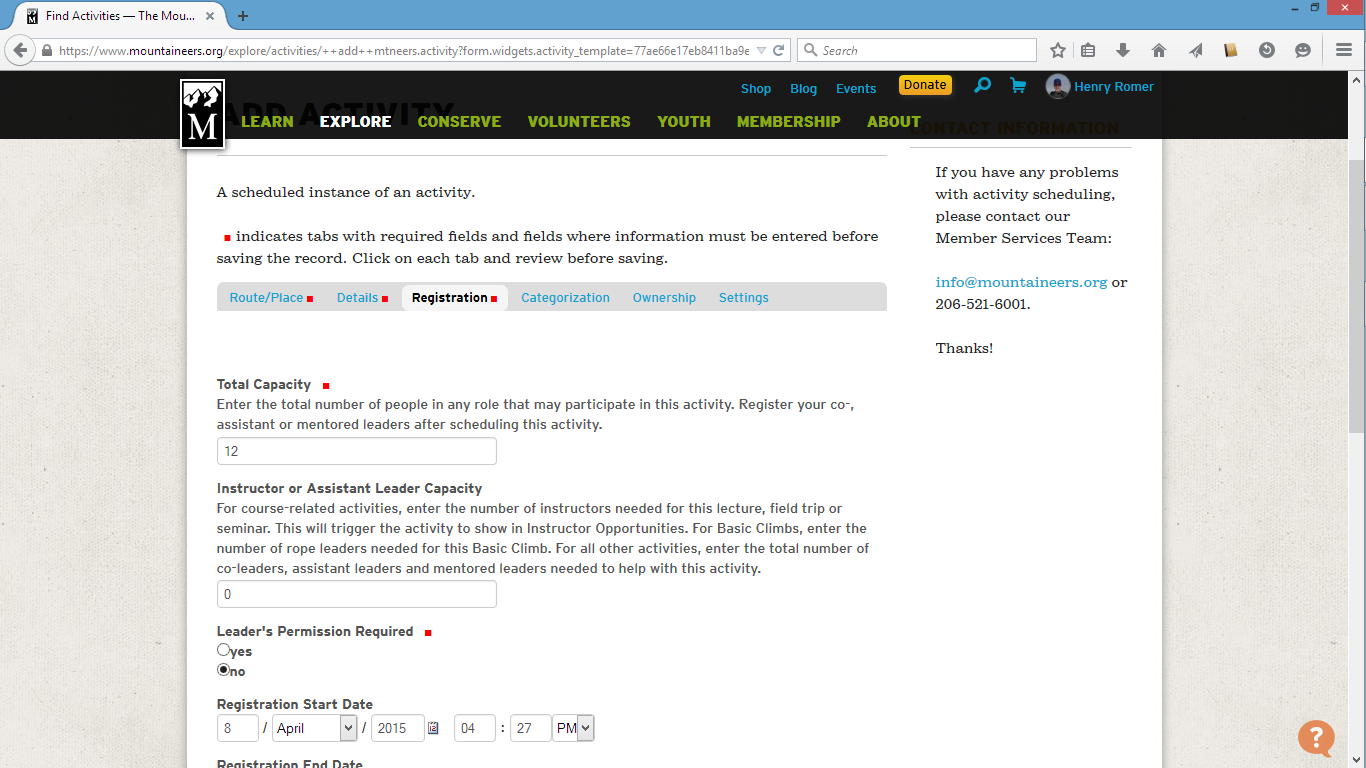                                                                                        10                                                                                     Change to “yes”  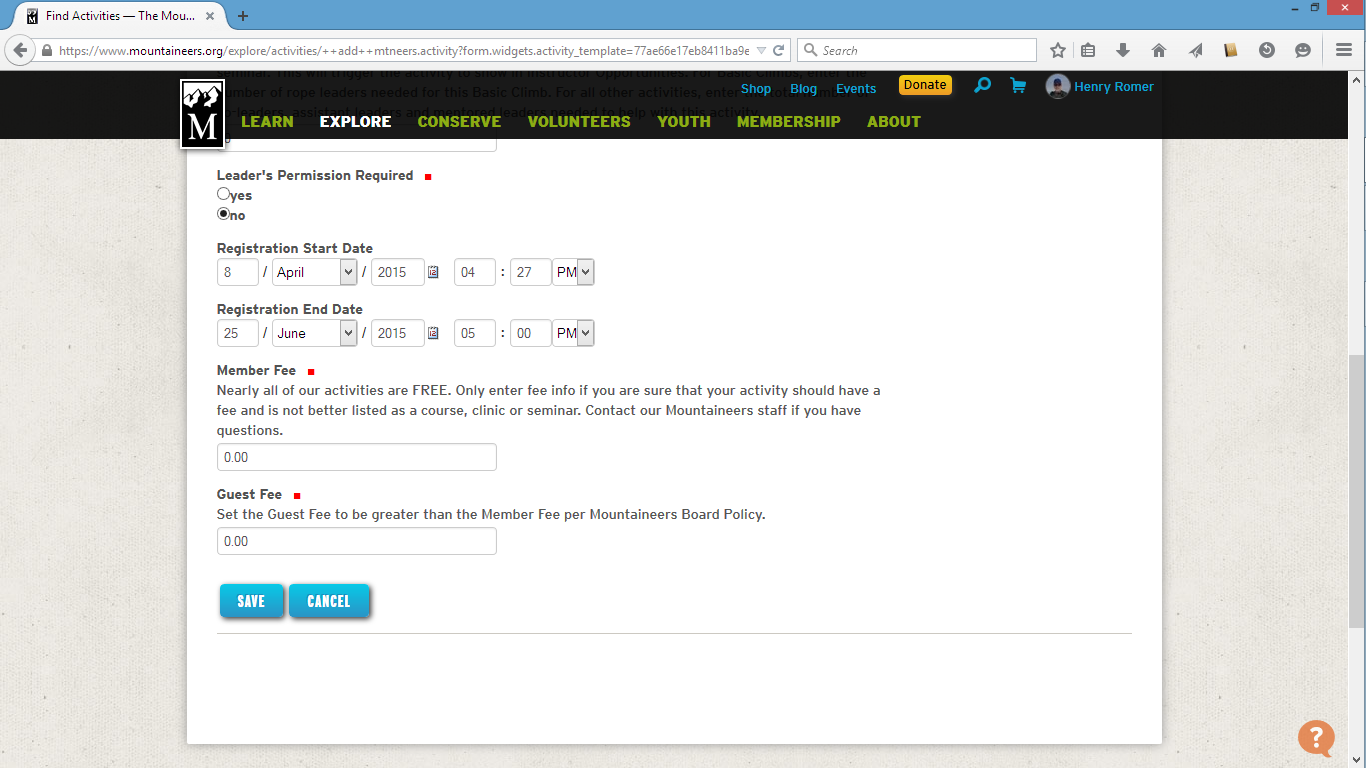                                                                                                    May 6 is day after Lecture 2 for our class                                                                                                     AM is fine here                                                                                                   June 25 PM is the Thursday before the trip                                                                                  Save will enter the trip into the data base.  It will show                                                                               When the registration opens.                                                                                                          To make changes to the roster: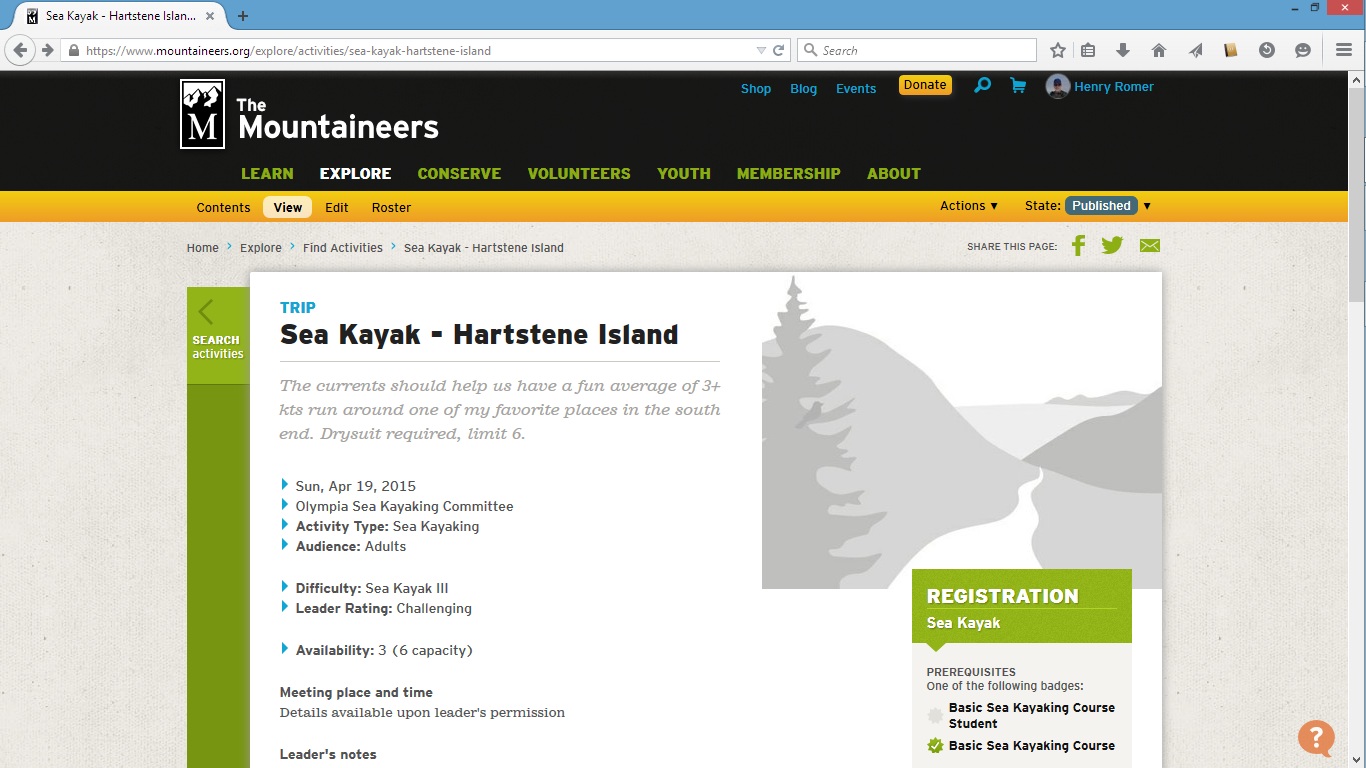                                                                      Click here on “Roster”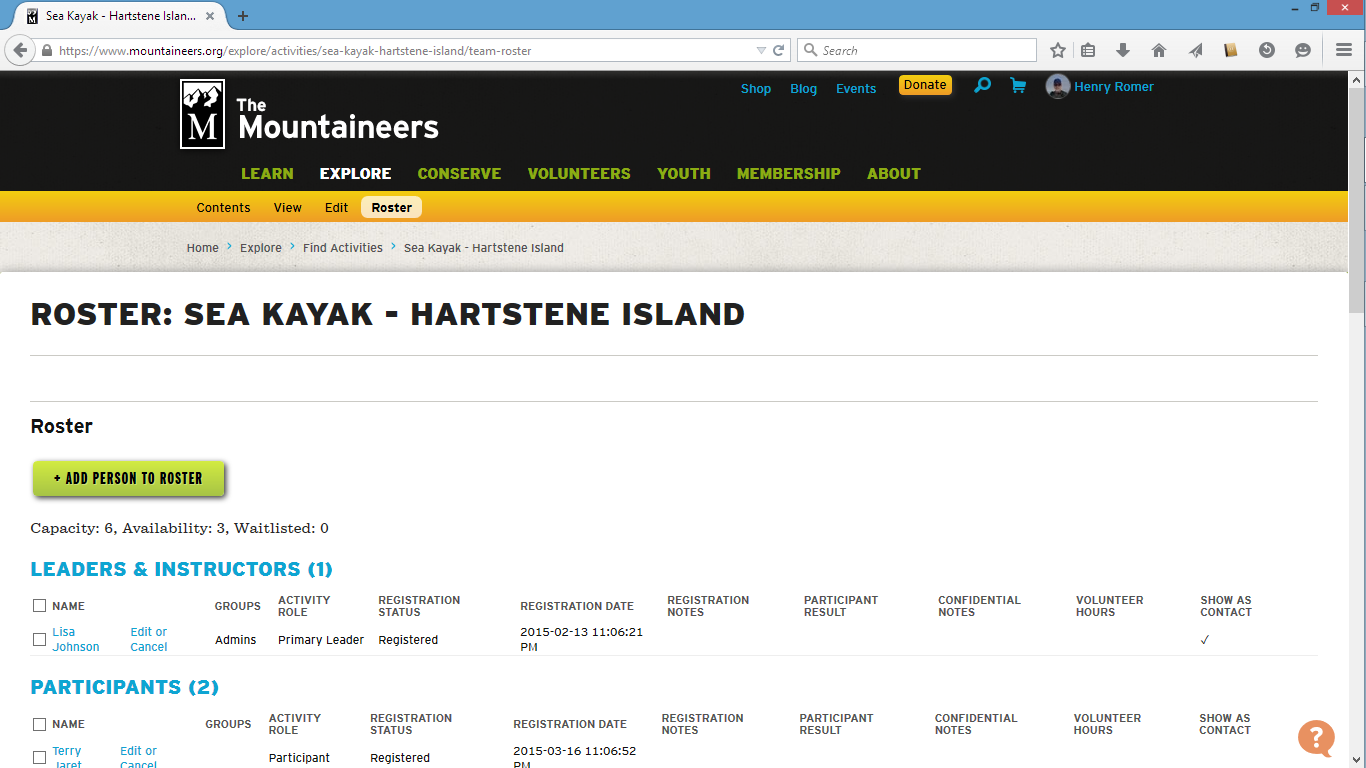                                              To add a person, click here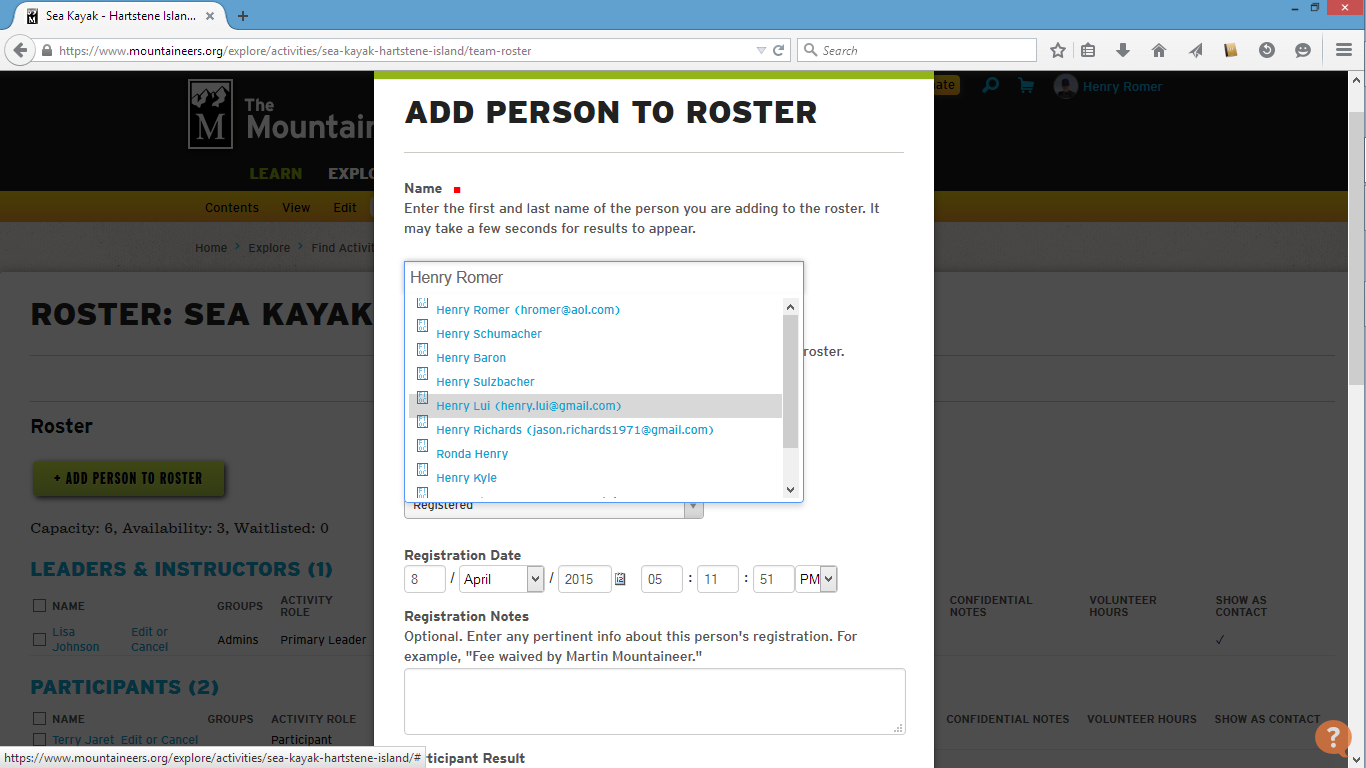                                                                                      Type the name here                                                                                         Then pick from the list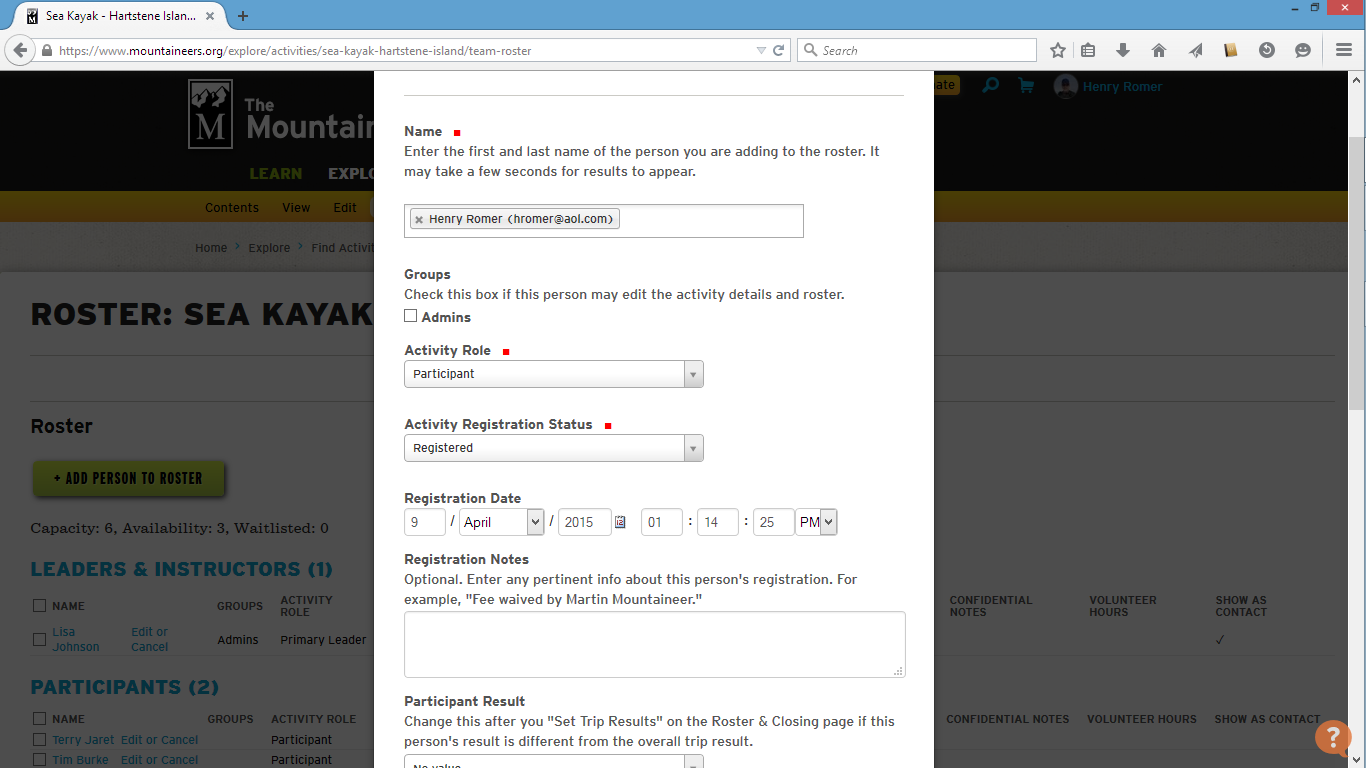                                                               Save and the person is added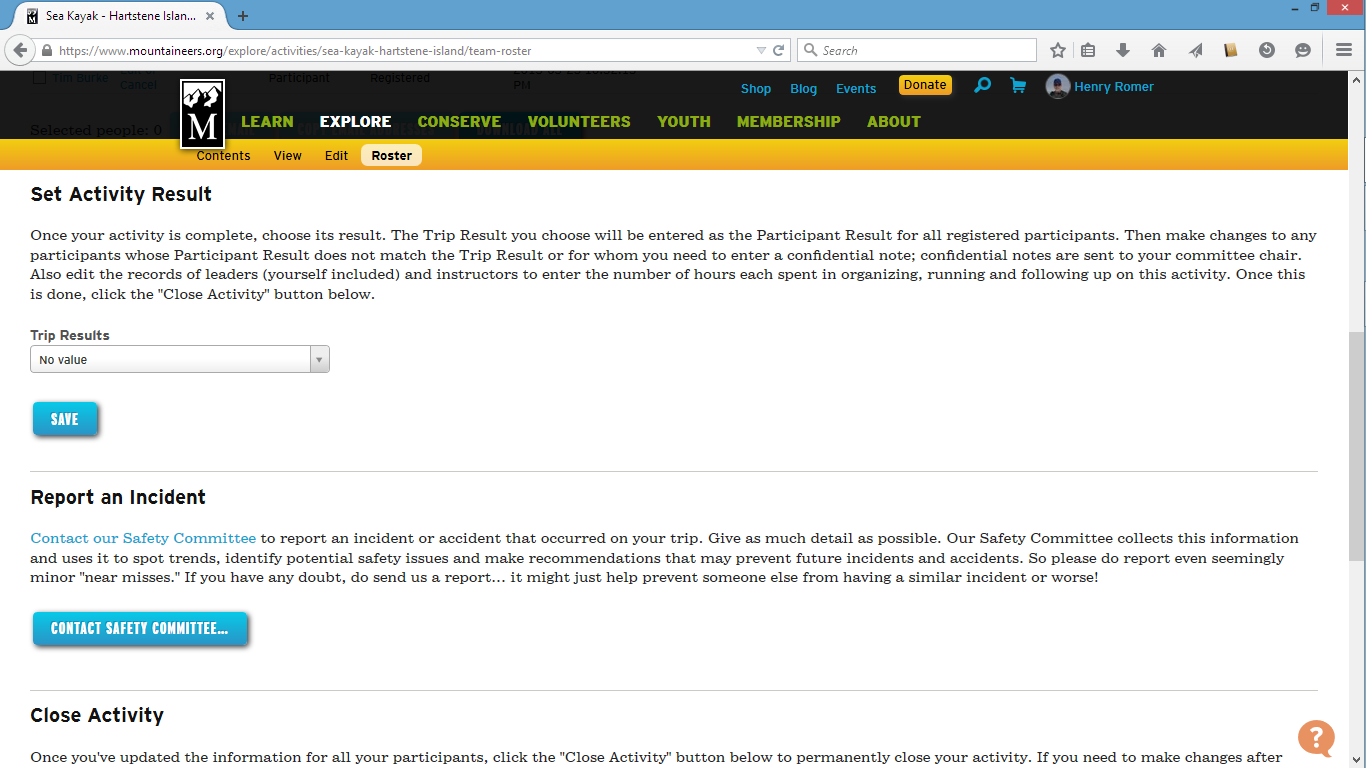                                                               Select “Successful” for the group and then revise individual participants                                                              if needed                                                            Report any incidents here                               Don’t forget to close the activity after the trip when the roster is finalized